   ΘΕΜΑ: «2η  ΠΡΟΣΚΛΗΣΗ ΕΚΔΗΛΩΣΗΣ ΕΝΔΙΑΦΕΡΟΝΤΟΣ ΓΙΑ ΠΡΑΓΜΑΤΟΠΟΙΗΣΗ ΕΚΔΡΟΜΗΣ ΛΟΓΩ ΕΛΛΕΙΨΗΣ ΠΡΟΣΦΟΡΩΝ»   ΣΧΕΤ: 129287/Γ2/2011 Υ.Α (ΦΕΚ 2769/τ. Β΄/02-12-2011)Το σχολείο μας προτίθεται να πραγματοποιήσει μία διήμερη εκδρομή στο Ναύπλιο, στα πλαίσια εκπαιδευτικών εκδρομών  (ημερομηνία αναχώρησης: 18-04-2016 - ημερομηνία επιστροφής: 19-04-1016). Θα συμμετάσχουν 32 μαθητές και 3 συνοδοί καθηγητές. Προκειμένου και σύμφωνα με την κείμενη νομοθεσία να επιλεγεί το ταξιδιωτικό γραφείο που θα οργανώσει την παραπάνω εκπαιδευτική εκδρομή των μαθητών της Γ’ τάξης, παρακαλούμε να μας αποστείλετε - σε περίπτωση που ενδιαφέρεστε – μέχρι  την Πέμπτη 07-04-2016 και ώρα 11:00 στο σχολείο (ταχυδρομικώς ή με οποιοδήποτε άλλο τρόπο) κλειστή προσφορά. Εκπρόθεσμες προσφορές δεν θα  ληφθούν υπόψη. Με την προσφορά θα πρέπει να υπάρχει  και υπεύθυνη δήλωση ότι το πρακτορείο διαθέτει ειδικό σήμα λειτουργίας, το οποίο βρίσκεται σε ισχύ. Επιθυμούμε:Τα ξενοδοχεία   τα οποία θα προταθούν, ένα ή περισσότερα, να αναφέρονται ονομαστικά.Όλα τα δωμάτια να βρίσκονται συγκεντρωμένα στο ίδιο κτίριο σε ένα ή το πολύ δύο ορόφους.Στη διαμονή να συμπεριλαμβάνεται πρωινό.Το λεωφορείο να είναι στη διάθεσή μας για την πραγματοποίηση των μετακινήσεων.Ασφάλεια αστικής ευθύνης.Στο πρόγραμμα  να περιλαμβάνονται οπωσδήποτε οι παρακάτω τόποι των επισκέψεων:ΕπίδαυροΝαύπλιοΣημειώνουμε ότι :Οι προσφορές θα ανοιχτούν όπως προβλέπει ο νόμος την ίδια μέρα ενώπιον επιτροπής καθηγητών, αντιπροσώπων των μαθητών και του Συλλόγου Γονέων και Κηδεμόνων.Θα πρέπει να αναφέρεται η τελική συνολική τιμή της εκδρομής και η επιβάρυνση ανά μαθητή.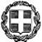 ΕΛΛΗΝΙΚΗ ΔΗΜΟΚΡΑΤΙΑΥΠΟΥΡΓΕΙΟ ΠΑΙΔΕΙΑΣ ΚΑΙ ΘΡΗΣΚΕΥΜΑΤΩΝΠΕΡΙΦΕΡΕΙΑΚΗ Δ/ΝΣΗ Π. & Δ. ΕΚΠ/ΣΗΣ ΗΠΕΙΡΟΥΔ/ΝΣΗ ΔΕΥΤΕΡΟΒΑΘΜΙΑΣ ΕΚΠΑΙΔΕΥΣΗΣ  Ν. ΑΡΤΑΣ1ο Γυμνάσιο ΆρταςΤαχ. Δ/νση: Σκουφά 156Τ.Κ. – Πόλη: 47100 – ΆρταΙστοσελίδα: http://1gymartas.art.sch.gr/autosch/joomla15/Email: mail@1gym-artas.art.sch.grΠληροφορίες: κα. Φανή Μπισκανάκη Τηλέφωνο: 2681026649FAX: 2681026649Άρτα,            05/03/2016Αρ. Πρωτ.:   223ΕΛΛΗΝΙΚΗ ΔΗΜΟΚΡΑΤΙΑΥΠΟΥΡΓΕΙΟ ΠΑΙΔΕΙΑΣ ΚΑΙ ΘΡΗΣΚΕΥΜΑΤΩΝΠΕΡΙΦΕΡΕΙΑΚΗ Δ/ΝΣΗ Π. & Δ. ΕΚΠ/ΣΗΣ ΗΠΕΙΡΟΥΔ/ΝΣΗ ΔΕΥΤΕΡΟΒΑΘΜΙΑΣ ΕΚΠΑΙΔΕΥΣΗΣ  Ν. ΑΡΤΑΣ1ο Γυμνάσιο ΆρταςΤαχ. Δ/νση: Σκουφά 156Τ.Κ. – Πόλη: 47100 – ΆρταΙστοσελίδα: http://1gymartas.art.sch.gr/autosch/joomla15/Email: mail@1gym-artas.art.sch.grΠληροφορίες: κα. Φανή Μπισκανάκη Τηλέφωνο: 2681026649FAX: 2681026649ΕΛΛΗΝΙΚΗ ΔΗΜΟΚΡΑΤΙΑΥΠΟΥΡΓΕΙΟ ΠΑΙΔΕΙΑΣ ΚΑΙ ΘΡΗΣΚΕΥΜΑΤΩΝΠΕΡΙΦΕΡΕΙΑΚΗ Δ/ΝΣΗ Π. & Δ. ΕΚΠ/ΣΗΣ ΗΠΕΙΡΟΥΔ/ΝΣΗ ΔΕΥΤΕΡΟΒΑΘΜΙΑΣ ΕΚΠΑΙΔΕΥΣΗΣ  Ν. ΑΡΤΑΣ1ο Γυμνάσιο ΆρταςΤαχ. Δ/νση: Σκουφά 156Τ.Κ. – Πόλη: 47100 – ΆρταΙστοσελίδα: http://1gymartas.art.sch.gr/autosch/joomla15/Email: mail@1gym-artas.art.sch.grΠληροφορίες: κα. Φανή Μπισκανάκη Τηλέφωνο: 2681026649FAX: 2681026649ΠΡΟΣΤΑΞΙΔΙΩΤΙΚΑ ΓΡΑΦΕΙΑΗ ΔιευθύντριαΦανή  Μπισκανάκη 